Develop an Engagement Program Strategy Executive BriefingSummary Employee engagement positively impacts organizational outcomes – 92% of engaged employees regularly accomplish more than what’s expected in their role, versus only 49% of disengaged employees (McLean & Company, Engagement Survey Database, 2022; N=126,852). While many organizations run engagement surveys, the work on engagement often stops at measurement. Our Recommendation Develop an engagement program strategy to drive organizational success. Determine the approach to engagement by reviewing your organization’s engagement history and readiness for leader-driven engagement.Prepare stakeholders for engagement by creating clear roles and accountabilities.Communicate your engagement program strategy and plan for next steps past survey launch. Client Challenge Inadequate resources are allocated to engagement programs. Although many organizations measure employee engagement at least annually, only 8% of HR’s time is prioritized for employee engagement and culture (McLean & Company, 2022 HR Trends Survey; N=405). Poor communication of engagement programs has resulted in a lack of buy-in from employees and leaders. Not acting on survey results contributes to lower engagement and eroded trust for many employees. Critical Insight Move beyond focusing on employee engagement surveys and use an engagement program strategy to planfully communicate the purpose and goals of engagement to gain traction and buy-in and determine ownership.Get to Action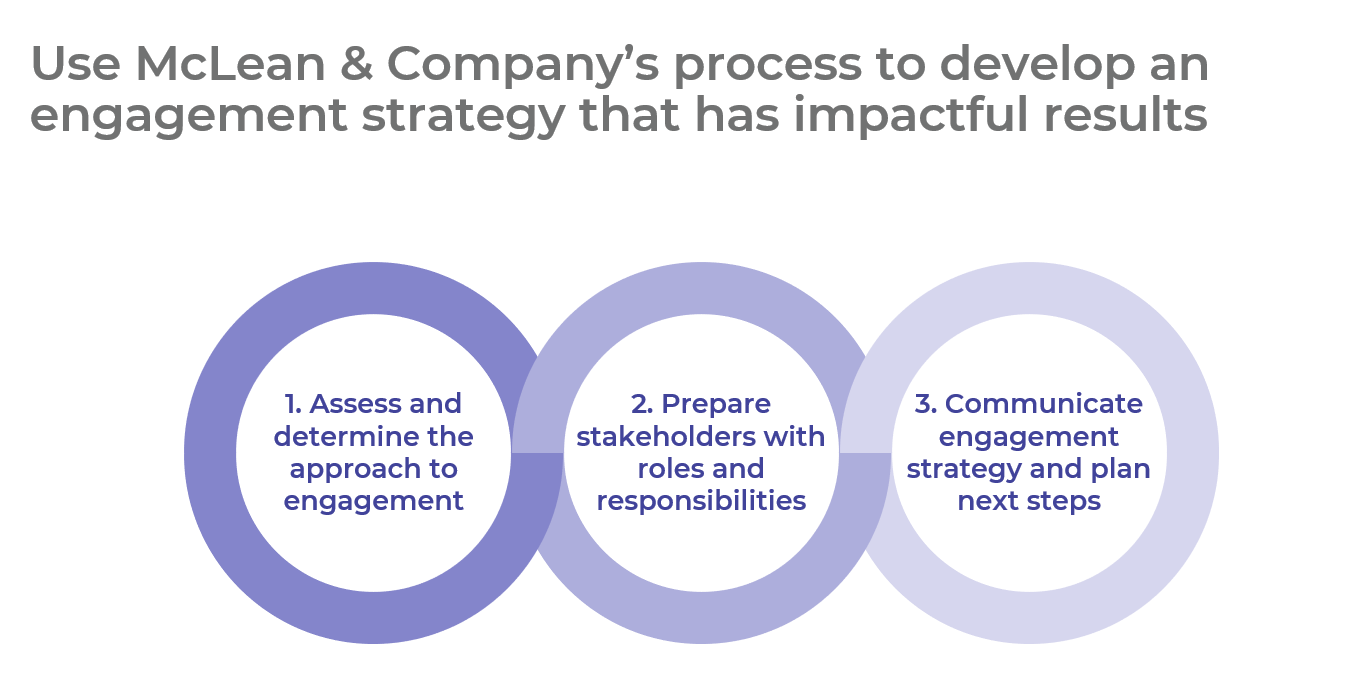 __________________________________________________For acceptable use of this template, refer to McLean & Company's Terms of Use. These documents are intended to supply general information only, not specific professional, personal, legal, or accounting advice, and are not intended to be used as a substitute for any kind of professional advice. Use this document either in whole or in part as a basis and guide for document creation. To customize this document with corporate marks and titles, simply replace the McLean & Company information in the Header and Footer fields of this document.1. Assess and determine the approach to engagementReview your organization’s engagement history and readiness.Determine the engagement program’s purpose.Set goals and metrics for the engagement program.Select an engagement measurement and vendor.Deliverables:Engagement Program Strategy WorkbookSenior Leadership Engagement BriefingHR Metrics LibraryEmployee Engagement Survey Scoping Checklist2. Prepare stakeholders with roles and responsibilitiesIdentify stakeholders and their roles and accountabilities.Draft results-sharing and action-planning activities.Prepare to support stakeholders with the resources needed to execute their roles.Deliverables:Engagement Program Strategy Workbook3. Communicate engagement strategy and plan next stepsMap out a timeline for the stages of the engagement program.Plan next steps for HR to support stakeholders.Articulate key messages and a communication plan.Deliverables:Engagement Program Action and Communication PlanEmployee Engagement Email TemplatesEngagement Stakeholder Presentation TemplateEmployee Engagement InfographicEmployee Engagement Program Logistics Checklist